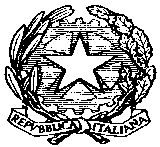 MINISTERO DELL’ISTRUZIONE, DELL’UNIVERSITA’ E DELLA RICERCASCUOLA STATALE DI ISTRUZIONE SECONDARIA DI 1° GRADO “L. Pirandello”Viale della Resistenza n. 51 -  97013 COMISOCod. fiscale: 82002560884 Cod. Mecc.: RGMM00700C  - Tel.: 0932 961245   Fax.: 0932 961245e-mail: rgmm00700c@istruzione.it pec: rgmm00700c@pec.istruzione.itAl Dirigente Scolastico dellaScuola Statale d’Istruzione Sec. di I Grado “L.Pirandello”- ComisoOGGETTO: Richiesta libri di testo in comodato d’uso.Il/La ………………………………………………………………………………………sottoscritto/a(cognome e nome)nato/a …………………………………………..(……)  il …………………………………………residente a ………………………………….. via/piazza ………………………………… n. ……..in qualità di genitore/tutore dell’alunno/a ………………………………………………………………….                                                                                         (cognome e nome)frequentante la classe …….. sez. ………chiedela concessione in uso gratuito di libri di testo per l’anno scolastico ………………………….Consapevole che, ai sensi dell’art. 76 del D.P.R. 445/2000, chiunque rilascia dichiarazioni mendaci, firma atti falsi o ne fa uso, è punito ai sensi del Codice Penale e delle leggi speciali in materia, sotto la propria personalitàDichiarache nel nucleo familiare sono comprese n. …….. persone con handicap in situazione di gravità ai sensi della Legge 104/1992;che nel nucleo familiare sono comprese n. ….. persone con invalidità superiore al 66% di riduzione della capacità lavorativa;di avere n. …….. figli a carico;di essere unico genitore presente nel nucleo familiare;che la situazione reddituale del nucleo familiare (I.S.E.E.) per l’anno ……………… è pari ad € ………………………………. come risulta dall’allegata certificazione rilasciata dal C.A.F.Dichiara di essere informato che, ai sensi e per gli effetti di cui all’art. 13 del D.Lgs. 196/2003, i dati personali raccolti saranno trattati, anche con strumenti informatici, esclusivamente nell’ambito del procedimento per il quale la presente dichiarazione viene resa e che titolare del trattamento deidati è l’Istituzione Scolastica.Comiso, …………………………                                                 …………………………………….                                                                                                              (firma del genitore/tutore)     